Making Picture Frames: ONE FRAMESketch your Picture Frame here: 1. How many popsicle sticks do you need to make 1 frame? 2. What other materials do you need to make 1 frame? 	How many magnets?  	How many rubber bands?	How much ribbon? Making Picture Frames: A CLASS DISPLAYHow many packages of popsicle sticks do you need so that every student in your class can make at least one picture frame (using your designs) for the class display?We want to have enough popsicle sticks, but not many leftovers. Your plan should explain: your assumptions and decisions which frame the class should makehow many frames the class should makethe number of packages of each type of popsicle stick needed for all the frameshow many popsicle sticks you will have leftoverhow much of other materials needed to make all the framesUse pictures, numbers, equations and words to show that your plan will work.DESCRIBE YOUR FRAME: ____________________________________How many of this frame will you make? ___________________________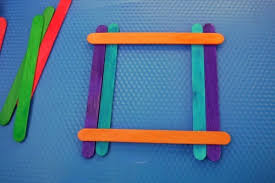 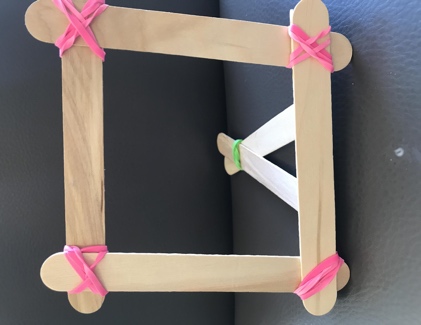 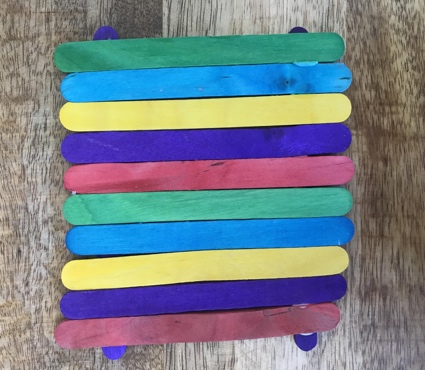 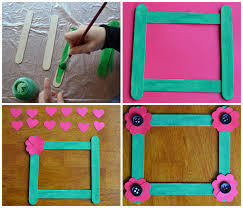 Number of Plain Jumbo SticksNumber of Multi-Color Sticks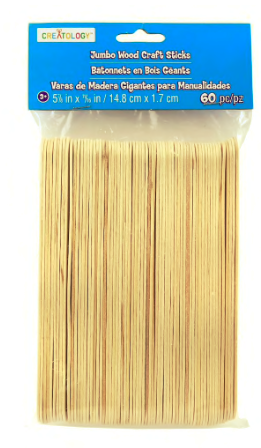 PLAIN JUMBO STICKS60 PER PACKAGE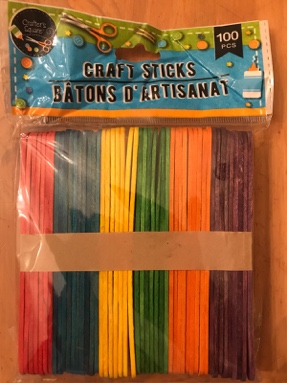 MULTICOLOR STICKS100 PER PACKAGEHow many sticks for one frame?How many sticks for all the frames? How many packages do we need? How many sticks leftover?Plain Jumbo  SticksMulti-ColorSticksHow many or how much for one frame?How many or how much do we need for all the frames?How many packages do we need? How many or how much is leftover?Other Material:Other Material: